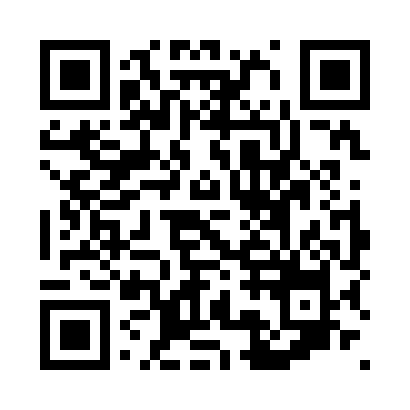 Prayer times for Bekoli, CameroonWed 1 May 2024 - Fri 31 May 2024High Latitude Method: NonePrayer Calculation Method: Muslim World LeagueAsar Calculation Method: ShafiPrayer times provided by https://www.salahtimes.comDateDayFajrSunriseDhuhrAsrMaghribIsha1Wed4:596:1112:203:386:287:362Thu4:596:1112:203:386:287:363Fri4:586:1012:193:396:287:364Sat4:586:1012:193:396:287:365Sun4:586:1012:193:396:287:376Mon4:576:1012:193:396:297:377Tue4:576:1012:193:406:297:378Wed4:576:1012:193:406:297:379Thu4:576:0912:193:406:297:3710Fri4:566:0912:193:416:297:3711Sat4:566:0912:193:416:297:3812Sun4:566:0912:193:416:297:3813Mon4:566:0912:193:416:297:3814Tue4:556:0912:193:426:297:3815Wed4:556:0912:193:426:297:3816Thu4:556:0912:193:426:297:3917Fri4:556:0912:193:426:297:3918Sat4:556:0912:193:436:307:3919Sun4:556:0812:193:436:307:3920Mon4:546:0812:193:436:307:4021Tue4:546:0812:193:436:307:4022Wed4:546:0812:193:446:307:4023Thu4:546:0812:193:446:307:4024Fri4:546:0812:193:446:317:4125Sat4:546:0812:203:456:317:4126Sun4:546:0912:203:456:317:4127Mon4:546:0912:203:456:317:4128Tue4:546:0912:203:456:317:4229Wed4:546:0912:203:466:317:4230Thu4:546:0912:203:466:327:4231Fri4:546:0912:203:466:327:43